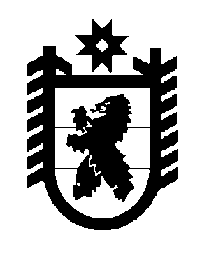 Российская Федерация Республика Карелия    ПРАВИТЕЛЬСТВО РЕСПУБЛИКИ КАРЕЛИЯРАСПОРЯЖЕНИЕот 16 марта 2015 года № 165р-Пг. Петрозаводск В соответствии со статьей 154 Федерального закона от 22 августа      2004 года № 122-ФЗ «О внесении изменений в законодательные акты Российской Федерации и признании утратившими силу некоторых законода-тельных актов Российской Федерации в связи с принятием федеральных законов «О внесении изменений и дополнений в Федеральный закон                       «Об общих принципах организации законодательных (представительных) и исполнительных органов государственной власти субъектов Российской Федерации» и «Об общих принципах организации местного самоуправления в Российской Федерации», учитывая решение Совета Сегежского муници-пального района от 9 октября 2014 года № 80 «Об утверждении перечня имущества, предлагаемого к передаче из муниципальной собственности муниципального образования «Сегежский муниципальный район» в государственную собственность Республики Карелия»:1. Утвердить прилагаемый перечень имущества, передаваемого из муниципальной собственности муниципального образования «Сегежский муниципальный район» в государственную собственность Республики Карелия.2. Государственному комитету Республики Карелия по управлению государственным имуществом и организации закупок совместно с администрацией Сегежского муниципального района обеспечить подписание передаточного акта.3. Право собственности Республики Карелия на указанное в пункте 1 настоящего распоряжения имущество возникает с момента подписания передаточного акта.           ГлаваРеспублики  Карелия                                                             А.П. ХудилайненПеречень имущества, передаваемого из муниципальной собственности муниципального образования «Сегежский муниципальный район» в государственную собственность  Республики Карелия_____________Утвержден распоряжением Правительства Республики Карелия от 16 марта 2015 года № 165р-П№ п/пНаименование имуществаАдрес места нахождения имуществаИндивидуализирующие характеристики имущества1.Нежилое помещениег. Сегежа,пр. Монтажников, д. 7, пом. 1общая площадь 377,5 кв. м2.Нежилое помещениег. Сегежа,пр. Монтажников, д. 7, пом. 2общая площадь 373,8 кв. м